WILEY X® SPONSORED DRIVER CARL EDWARDS WINS AT TEXAS MOTOR SPEEDWAY,LANDS SPOT IN 2016 SPRINT CUP CHAMPIONSHIP FINAL FOURWiley X®-sponsored NASCAR driver Carl Edwards won the AAA Texas 500 at Texas Motor Speedway Sunday night November 6, taking the lead for good on Lap 258 of an eventual rain-shortened 293.  The victory was Edwards’ third Sprint Cup Series victory of the season, his fourth at this 1.5-mile Fort Worth, Texas track and the 28th of his illustrious career.   The importance of this particular win, however, goes far beyond adding to his impressive career numbers.  This victory earned Edwards an automatic berth in the NASCAR Sprint Cup Series Championship 4 Finale coming up on November 20 at Homestead-Miami Speedway.  There, he will have the opportunity to race for the sport’s ultimate prize — the NASCAR Sprint Cup Championship.  In a career that has been defined by excellence and consistency, this will be his first appearance among the Final Four title-eligible drivers.  Aside from Jimmie Johnson, who clinched his spot with a win last weekend at Martinsville, it is still up in the air whom Edwards will face in the deciding Championship race.  Fellow Wiley X-sponsored driver Joey Logano finished second behind Edwards in Texas, and is in the best points position among the remaining pack of drivers still in the hunt for spots 3 and 4.  Other Wiley X-sponsored drivers still with a shot to earn their way into the Final 4 based on next week’s race in Phoenix are Matt Kenseth and 2014 Sprint Cup Champion Kevin Harvick®.   Edwards has won twice before at Homestead, so he’ll have some history on his side when he goes after the Championship crown in a couple weeks.  Chances are good he’ll have some company from other Wiley X drivers, as well.   “All of us at Wiley X are proud of Carl and all of our sponsored drivers for their dedication and performance throughout the season,” said Wiley X Co-Owner Myles Freeman, Jr.  “We’ll be cheering them on as they compete in this finale to select a champion,” added Freeman. Wiley X has ties to many of NASCAR’s top performers and perennial fan favorites.  These high-performance athletes depend on the crystal-clear vision and Absolute Premium Protection that Wiley X sunglasses deliver, both on the track and in their everyday lives.  Every adult sunglass style made by Wiley X meets ANSI Z87.1 High Velocity and High Mass Impact Safety Standards, for protection that goes far beyond the harmful rays of the sun.  Several styles also meet U.S. military MIL-PRF-32432 (GL) standards for ballistic eye protection, a key reason why the Wiley X has been a leading provider of vision protection equipment to the U.S. military and law enforcement for more than 25 years. To follow all the action as Wiley X sponsored drivers race towards the 2016 championship crown — or explore Wiley X’s complete line of advanced eyewear products providing all wearers with Absolute Premium Protection — visit www.wileyx.com.  Or contact Wiley X at 7800 Patterson Pass Road, Livermore, CA 94550  Telephone: (800) 776-7842. Editor’s Note:  For hi-res images and releases, please visit our online Press Room at www.full-throttlecommunications.com.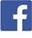 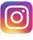 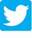 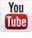 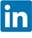 